Nomor Telp / EmailRincian Informasi yg DibutuhkanTujuan Penggunaan Informasi	:Cara Memperoleh Informasi**	:Melihat/membaca/mendengarkan/mencatat Mendapatkan salinan informasi (hardcopy/softcopy)Cara Mendapatkan Salinan Informasi***	:Mengambil langsung KurirPos Faksimili EmailSurabaya,	2023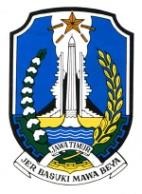 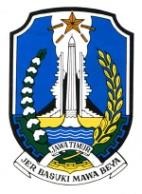 Pemohon Informasi( ...............................................)	(......................................)PEJABAT PENGELOLA INFORMASI DAN DOKUMENTASIPPID PROVINSI JAWA TIMURJl. A. Yani No. 242-244 Surabaya, Telp. (031) 8294608 Fax. (031) 8294517website : www.jatimprov.go.idFORMULIR PERMOHONAN INFORMASI(RANGKAP DUA)No. Pendaftaran (diisi petugas)* : .......................................Keterangan:* Diisi oleh petugas berdasarkan nomor registrasi permohonan Informasi Publik** Pilih salah satu dengan memberi tanda (x)*** Coret yang tidak perlu